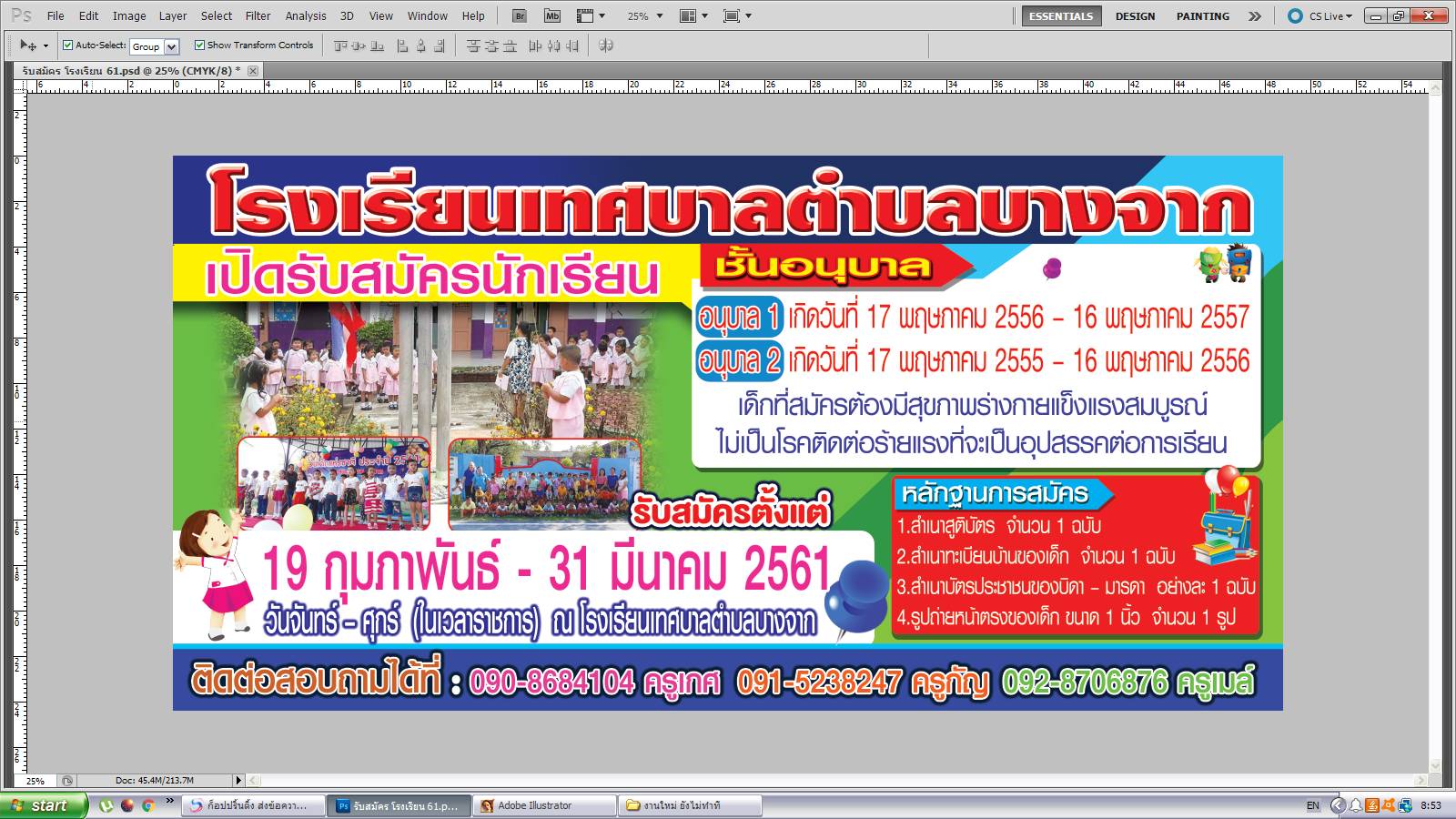 รับสมัครอาสาสมัครท้องถิ่นรักษ์โลก  1. มีสัญชาติไทย  2. อายุไม่ต่ำกว่า 7 ปี  ขึ้นไป     	  3. มีทะเบียนบ้านในเขตเทศบาลตำบลบางจาก 	  4. มีความสนใจและสมัครใจเพื่อเสียสละ         และอุทิศตนในการทำงานด้านการจัดการสิ่งปฏิกูล     และมูลฝอย และรักษาสิ่งแวดล้อมในท้องถิ่นของตน